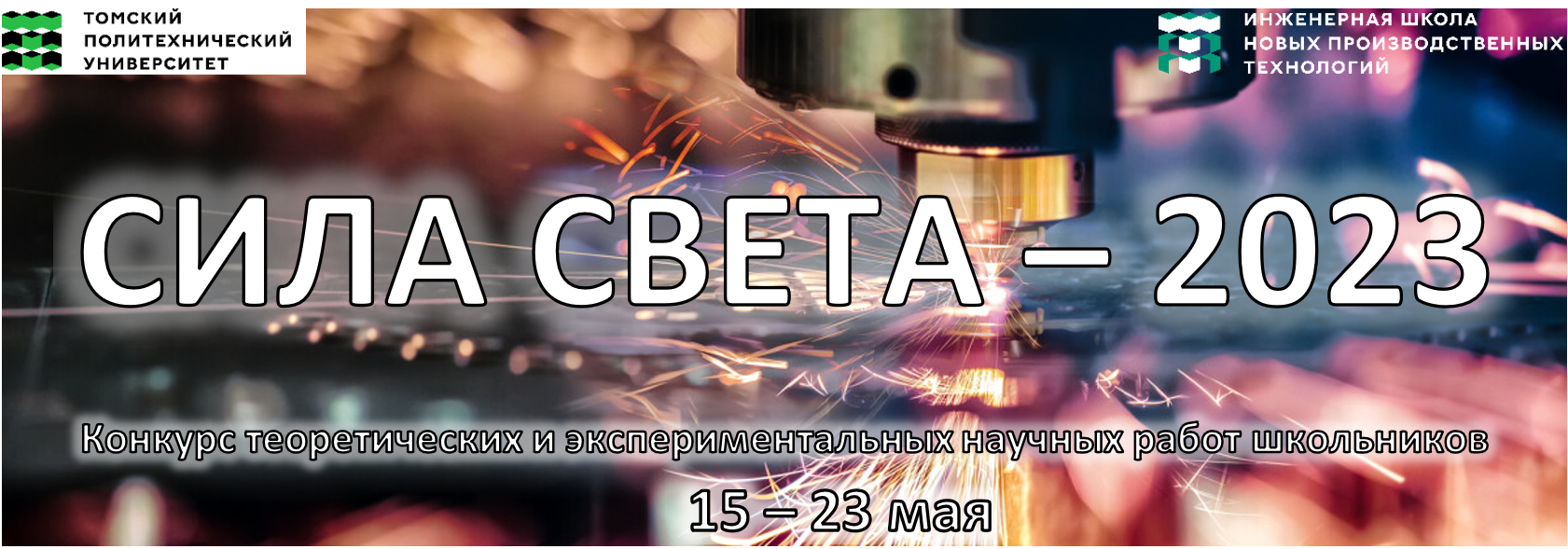 Томский политехнический университет приглашает школьников принять участие в конкурсе теоретических и экспериментальных научных работ «СИЛА СВЕТА – 2023», приуроченный к празднованию Международного Дня Света. Это конкурс работ, посвященных достижениям науки и техники в области световых технологий, светотехники, фотоники, оптики и лазерной техники. Кто может участвовать?Учащиеся средних общеобразовательных школ, лицеев, гимназий, учреждений дополнительного образования Российской Федерации и стран СНГ 8 – 11 классов. Участие бесплатное. Участие личное либо командное.Какие работы принимаются на конкурс?Обзорные, аналитические, научно-исследовательские работы, содержащие элементы экспериментального или теоретического исследования школьников, в виде мультимедийных презентаций на русском языке.Работа должна быть выполнена учащимися самостоятельно, под руководством научного руководителя (преподавателя школы, сотрудника ВУЗа, родителя и др.), не должна быть представлена на другой конкурс.Тематики представляемых работ:световые приборы и системы (энергосберегающие источники света, системы технического зрения, оптические системы связи и др.);проектирование освещения и светодизайн (светодизайн архитектурных объектов и интерьеров, 3D технологии в проектировании освещения);оптические материалы (материалы для оптики и фотоники, лазерные материалы)лазеры (в том числе лазерные технологии в промышленности и медицине, лазерные системы в космосе и военной технике, лазеры для измерений и исследований);LED технологии (QLED, OLED, дисплеи, системы освещения и др.);воздействие света на живые организмы (биофотоника, лазерные технологии в медицине, использование света в медицине и косметологии);оптоинформатика (материалы, устройства, методы, технологии); оптические явления в природе и технике (дифракция, преломление и отражение света и др.; физиология зрения и световосприятия).Как принять участие?До 14 мая прислать заявку и работу в виде презентации *.ppt либо *.pps на silasveta_konkurs@mail.ru. По возникающим вопросам обращайтесь к организаторам конкурса.Как будут награждены победители?Всем участникам, приславшим работы на конкурс, вручается сертификат участника конкурса. Победители конкурса и их руководители будут награждены дипломами и подарками. Победители командных работ награждаются дипломами и общим подарком.Основные даты14.04–14.05 – регистрация заявок участников15.05–19.05 – оценивание работ комиссией, определение победителей23.05 – награждение победителей и участниковКонтакты организаторовEmail silasveta_konkurs@mail.ru Карнаухова Анна Алексеевна тел.: +79528041160 (Telegram, WhatsApp), https://m.vk.com/id280283771ТРЕБОВАНИЯ К ПРЕЗЕНТАЦИИПрезентация должна быть представлена по одному из направлений работы Конкурса с использованием не менее 5-ти источников информации (сайты, статьи, книги, монографии).При подготовке презентации обратите внимание на Критерии оценивания. Презентация выполняется в редакторе MS Power Point. Представляется в формате презентации *.ppt либо слайд-шоу *.pps. Размер шрифта текста – минимум 18. Максимальное количество слайдов − 15.Не ограничивается цветовое решение в оформлении, а также количество и соотношение изображений, текста, символов, вложенных видео- и аудиофайлов.В названии файла презентации необходимо написать: номер направления, фамилию и инициалы. Например: 3_Ivanov_MS.ppt.Презентация сопровождается заявкой по Форме.Заявки и работы принимаются до 14 мая 2023 года на адрес: silasveta_konkurs@mail.ru  с указанием в теме письма «КОНКУРС».Работы и заявки в обязательном порядке присылаются с адреса участника или с адреса его руководителя. КРИТЕРИИ ОЦЕНИВАНИЯ* − Проверьте корректность этой информации, она будет напечатана в сертификате/дипломе.Оформление презентацииОформление презентацииОбъём презентации10-15 слайдовНаличие и уместность иллюстраций (рисунки, графики, диаграммы и т.п.)Количество графических объектов достаточно, и они наглядно иллюстрируют представленный материал на >80 % слайдовКачество иллюстрацийВсе иллюстрации высокого разрешения, четко видны детали изображения, хорошо видны надписиТекст на слайдахТекст написан в виде тезисов, слайды не перегружены текстомОригинальность представления Единый стиль оформления, присутствуют элементы оригинального представленияСодержание презентацииСодержание презентацииСоответствие названия содержанию презентации>80% содержания презентации соответствует цели и/или теме докладаУровень владения материалом, глубина проработки вопросаПредставлены и проанализированы результаты исследования заявленной в названии тематики (>80%)Целеполагание и соответствие целиАвтором четко сформулирована цель работыВыводы по работеВыводы и заключение соответствуют цели работы и отражают личное мнение автораЛогичность изложения материала в презентацииЛогика изложения прослеживается на протяжении всей презентацииИспользуемые информационные источникиИспользованы источники информации: журналы и книги (в т.ч. в онлайн-доступе), изданные после 2018 г., специализированные цифровые ресурсыФОРМА ЗАЯВКИФОРМА ЗАЯВКИФОРМА ЗАЯВКИФОРМА ЗАЯВКИФОРМА ЗАЯВКИФОРМА ЗАЯВКИФОРМА ЗАЯВКИФИО*Должность*Образовательное учреждение (ОУ)*Адрес ОУ*Тема работы*КонтактыКонтактыКонтактыФИО*Должность*Образовательное учреждение (ОУ)*Адрес ОУ*Тема работы*ТелефонE-mailПочтовый адрес(Для пересылки подарков, сертификатов, дипломов)УчастникИванов Михаил СтепановичУченик 10 «А» классаМОУ СОШ №33Азбука световых и оптических явлений+79138255677ims11a@mail.ruДомашний адресРоссия, 634055, Томская область, г. Томск, ул. Сидорова, д.16, кв.17РуководительПетрова Мария ВасильевнаУчитель физикиМОУ СОШ №33Азбука световых и оптических явлений+79156789466pmv@yandex.ruАдрес школыРоссия, 634055, Томская область, г. Томск, ул. Строителей, д.25МОУ СОШ №33